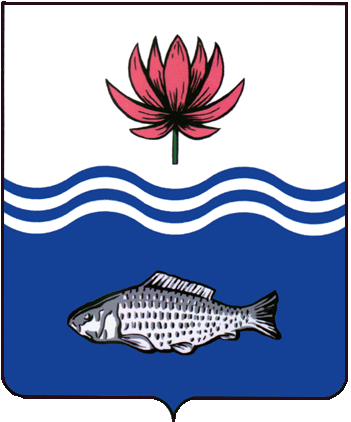 АДМИНИСТРАЦИЯ МО "ВОЛОДАРСКИЙ РАЙОН"АСТРАХАНСКОЙ ОБЛАСТИРАСПОРЯЖЕНИЕОб утверждении муниципального задания МАУ «Редакция газеты «Заря Каспия»В соответствии с Федеральным законом от 08.05.2010г. №83-Ф3 «О внесении изменений в отдельные законодательные акты Российской Федерации в связи с совершенствованием правового положения государственных (муниципальных) учреждений» и Федеральным законом от 12.01.1996 года                             № 7-ФЗ «О некоммерческих организациях».1.Утвердить муниципальное задание МАУ «Редакция газеты «Заря Каспия» (приложение №1).2.МАУ «Редакция газеты «Заря Каспия» (Шарова) осуществлять контроль за надлежащим исполнением МАУ «Редакция газеты «Заря Каспия» доведенного муниципального задания.3.МАУ «Редакция газеты «Заря Каспия» (Шарова):-обеспечить предоставление услуг в соответствии с доведенным муниципальным заданием;-обеспечить соблюдение требований к качеству и объему предоставляемых муниципальных услуг.4.Финансово - экономическому управлению администрации                                  МО «Володарский район» (Дюсембаева) осуществлять финансовое обеспечение выполнения установленного муниципального задания в виде субсидий бюджета МО «Володарский район».5.Сектору информационных технологий организационного отдела администрации МО «Володарский район» (Лукманов) разместить настоящее распоряжение на официальном сайте администрации МО «Володарский район».6.Контроль за исполнением настоящего распоряжения возложить на заместителя главы администрации МО «Володарский район» по социальной политике Т.А. Афанасьеву.Глава администрации							Б.Г. МиндиевПриложение №1к распоряжению администрацииМО "Володарский район" от 31.12.2015 г. № 1065-рМуниципальное задание МАУ "Редакция газеты "Заря Каспия"(наименование  муниципального учреждения)на 2016 год и на плановый период 2017 и 2018 годовЧАСТЬ 1 (при установлении муниципального задания на выполнение муниципальной (ых) услуги (услуг) и работы (работ))РАЗДЕЛ 11. Наименование муниципальной услуги Информирование населения об общественно-политических событиях и публикация официальной информации органов местного самоуправления2. Потребители муниципальной услугиПодписчики, читатели газеты ,телезрители3. Показатели, характеризующие объем и (или) качество муниципальной услуги3.1. Показатели, характеризующие качество муниципальной услуги3.2.  Объем муниципальной услуги (в натуральных показателях)4. Порядок оказания муниципальной услуги 4.1. Нормативные правовые акты, регулирующие порядок оказания муниципальной услуги:Закон РФ «О средствах массовой информации».4.2. Порядок  информирования  потенциальных  потребителей муниципальной услуги5. Основания  для досрочного прекращения исполнения муниципального заданияВ связи с реорганизацией или ликвидацией учреждения исполнение муниципального задания может быть досрочно прекращено администрацией Володарского муниципального района Астраханской области в порядке, предусмотренном Законом РФ «О средствах массовой информации.  6. Предельные цены (тарифы) на оплату муниципальной услуги в случаях, если нормативным правовым актом предусмотрено их оказание на платной основе 6.1. Нормативный правовой акт, устанавливающий цены (тарифы) либо порядок их установлении:паспорт печатного издания, приказ главного редактора.6.2. Орган, устанавливающий  цены  (тарифы):МАУ «Редакция газеты «Заря Каспия»6.3. Значения предельных цен (тарифов).7. Порядок контроля за исполнением муниципального задания.8. Требования к отчетности об исполнении муниципального задания8.1. Форма отчета об исполнении муниципального задания 8.2. Сроки представления отчетов об исполнении муниципального задания годовой отчет не позднее 10 февраля года, следующего года  за отчетным годом 8.3. Иные требования к отчетности об исполнении  муниципального задания ___________нет________________________________________________________9. Иная информация, необходимая для исполнения (контроля за исполнением) муниципального задания	Верно:от 31.12.2015 г.N 1065-рНаименованиепоказателяЕдиницаизмеренияФормуларасчетаЗначения показателей качества муниципальной услугиЗначения показателей качества муниципальной услугиЗначения показателей качества муниципальной услугиЗначения показателей качества муниципальной услугиЗначения показателей качества муниципальной услугиИсточник информации о значении показателя (исходные данные для ее расчета)НаименованиепоказателяЕдиницаизмеренияФормуларасчетаотчетный финансовыйгодтекущий финансовыйгодочередной финансовыйгодпервый год планового периодавторой год планового периодаИсточник информации о значении показателя (исходные данные для ее расчета)1.Полиграфичес-кие услугиФормат А 3, количество полос –16-пятницаФормат А 3, количество полос –8-пятницаФормат А 3, количество полос –8-пятницаФормат А 3, количество полос –8-пятницаФормат А 3, количество полос –8-пятницаГосударственные стандарты в полиграфическом производстве2.Доставка газетыдо 22 часовдо 22 часовдо 22 часовдо 22 часовдо 22 часовДоговор3. Верстка газетных полосНаличие современного компьютерного оборудования, программ для набора и вёрстки газетных полос; наличие профессиональных кадровНаличие современного компьютерного оборудования, программ для набора и вёрстки газетных полос; наличие профессиональных кадровНаличие современ-ного компьютер-ного оборудова-ния, программ для набора и вёрстки газетных полос; наличие профессиональных кадровНаличие современного компьютерного оборудования, программ для набора и вёрстки газетных полос; наличие профессиональных кадровНаличие современ-ного компьютер-ного оборудова-ния, программ для набора и вёрстки газетных полос; наличие профессиональных кадровНаименованиепоказателяЕдиницаизмеренияЗначение показателей объема 
муниципальной услугиЗначение показателей объема 
муниципальной услугиЗначение показателей объема 
муниципальной услугиЗначение показателей объема 
муниципальной услугиЗначение показателей объема 
муниципальной услугиИсточник информации о значении показателяНаименованиепоказателяЕдиницаизмеренияотчетныйфинансовыйгодтекущийфинансовыйгодочереднойфинансовыйгодпервыйгодплановогопериодавторойгодплановогопериодаИсточник информации о значении показателя1.Выпуск газеты «Заря Каспия» 52 номера, периодичность – 1 раза в неделю,Газетная полоса форматаА3208000208000208000208000208000Производственный календарь на 2016-2018ггСпособ информированияСостав размещаемой (доводимой) информацииЧастота обновления информации1.Реализация через подпискуСообщения и материалы, содержащие общественно значимые сведения. Затрагивающие интересы населения Володарского района. Обеспечение конструктивного права граждан на свободу слова и мысли путём организации на страницах газеты открытого обсуждения общественно значимых проблем Володарского района и его жителей, работы органов государственной власти и местного самоуправления, различных аспектов социально-экономической, общественно- политической и культурной жизни, а также других вопросов, интересующих читателей.Периодичность выхода газеты: 1 раза  в неделю в течении года2.Наименование муниципальной услугиЦена (тариф),единица измерения1.Информирование населения об общественно-политических событиях и публикация официальной  информации органов местного самоуправления252 руб.. (газета по подписке - каталожная цена)  на полугодие2.Формы контроляПериодичностьСтруктурные подразделения администрации района, осуществляющие контроль за оказанием муниципальной услуги  1.Годовая отчётность по утверждённым учредителям формам1 раз в годАдминистрация Володарского муниципального района и её структурные подразделения. осуществляющие контроль за оказанием муниципальной услуги2.НаименованиепоказателяЕдиницаизмеренияЗначение, утвержденное в муниципальном задании на отчетный финансовый годФактическое значение за отчетный финансовый годХарактеристика причин отклонения от запланированных значенийИсточник (и) информации о фактическом значении показателя1.2.